Požadovaný stav po rekonstrukci jádra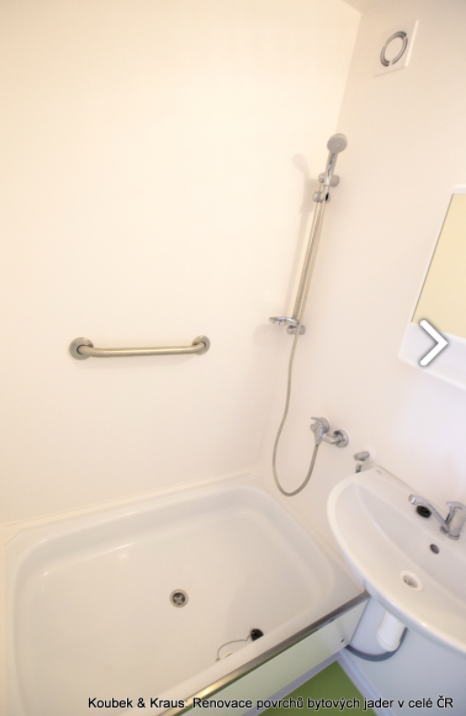 Půdorysskříň k demoliciPřepážka nutná >\                      /\skříň k demoliciPřepážka nutná >\                      /\skříň k demoliciPřepážka nutná >WC\                      /\skříň k demoliciPřepážka nutná >skříňky k demolici    O   O                                               O   Oskříňky k demolici    O   O                                               O   O\                      /\skříň k demoliciPřepážka nutná >\                      /\skříň k demoliciPřepážka nutná >\                      /\